Alla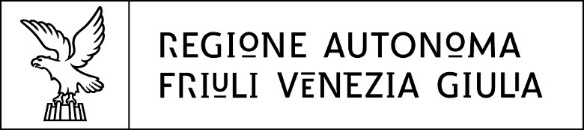 Direzione centrale patrimonio, demanio, servizi generali e sistemi informativiServizio sistemi informativi, digitalizzazione ed e-government (SIDEG)corso Cavour, 1 - 34132 TRIESTEPEC sistemiinformativi@certregione.fvg.itAttestazione operatività convenzione SISTERper Enti pubblici, Società partecipate dalla Regione autonoma Friuli Venezia Giuliaed Enti di diritto privato in controllo pubblicodichiara che l’Ente       ha sottoscritto con l’Agenzia delle Entrate la convenzione per l’accesso ai servizi forniti dalla piattaforma tecnologica SISTER, e pertanto accede della banca dati catastale (mappe catastali e dati censuari) per il proprio territorio di competenza. Inoltre, qualora necessario, si impegna a fornire a INSIEL i dati catastali direttamente scaricati in formato digitale al fine di una loro potenziale elaborazione e conversione nei formati utili per l’utilizzo su piattaforme geografiche nel sistema di riferimento geodetico nazionale.Comunica altresì che il Responsabile del collegamento per l’Ente      , ovvero il soggetto di riferimento per le comunicazioni gestionali e tecniche tra l’Ente medesimo e l’Agenzia delle Entrate nel contesto della Convenzione SISTER, è:nome e cognome      tel.       email      	timbro e firma del legale rappresentante dell’Ente richiedente	………………………………………………InformazioniI dati catastali messi a disposizione sono unicamente quelli relativi all’estensione territoriale di competenza dell’Ente dichiarante e per l’accesso ai quali l’Ente risulta abilitato su piattaforma SISTER.L’accesso alle cartografie catastali e ai dati censuari avviene mediante le funzionalità di visualizzazione e di scarico dati attive sulla piattaforma WebGIS regionale Eagle.fvg. I dipendenti dell’Ente, a seguito della presentazione della presente Attestazione, possono richiedere l’accesso profilato ad Eagle.fvg con le funzioni di consultazione e scarico della banca dati catastale tramite specifica richiesta.Per approfondimenti tecnici scrivere all’indirizzo di posta elettronica ata.assistenza@insiel.itIl sottoscritto      codice fiscale      in qualità di legale rappresentate del/della      indirizzo dell’Ente rappresentato      telefono dell’Ente rappresentato      